LEITFADEN FÜR VERANTWORTLICHES EDITIERENNutze die Tabelle um deinen eigenen Leitfaden zu erstellen. Berücksichtige auch die Diskussionen mit deinen Kollegen.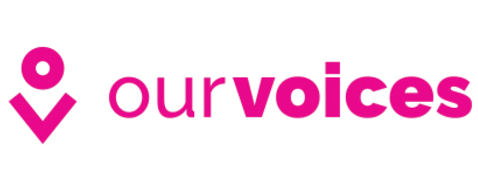 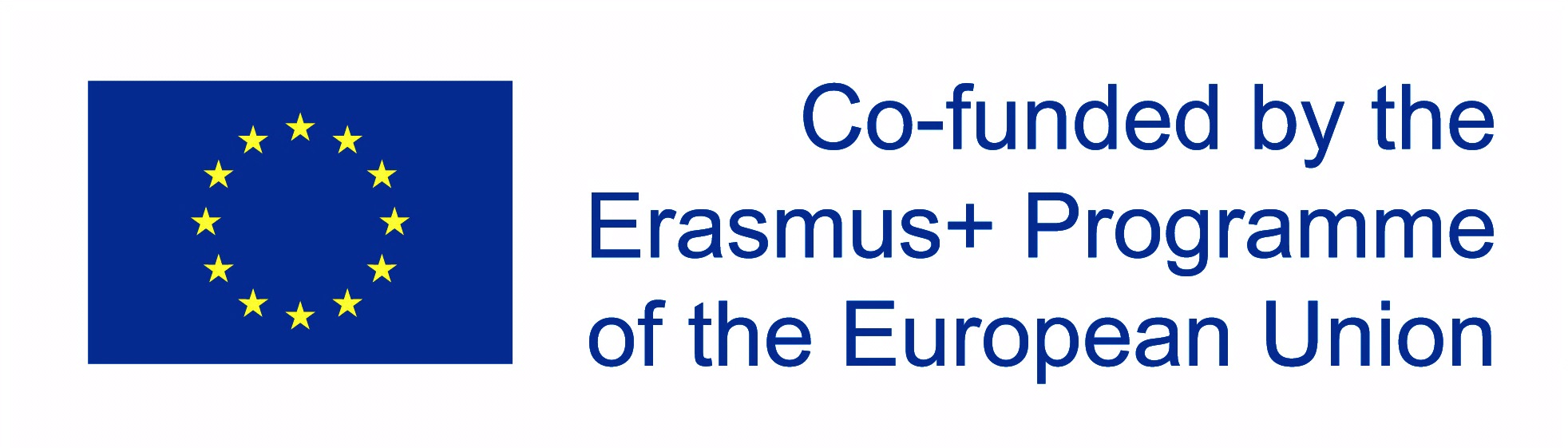 Erlaubnis der ErzählerndenEchtheit der Geschichten Hintergrund und Zweck der BearbeitungDigitale Nutzung der Inhalte